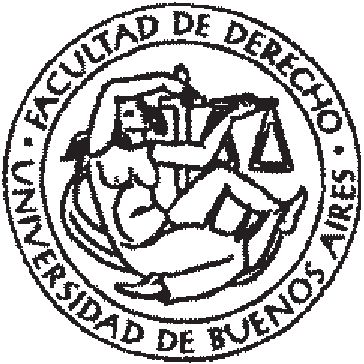 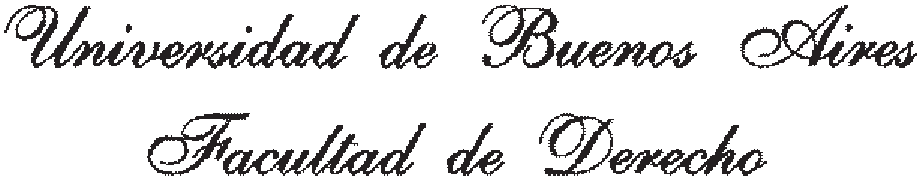 DATOS  FAMILIARESFECHA:.....................................................	FIRMA:..........................................................................DATOS DE LOS PADRESDATOS DE LOS PADRESDATOS DE LOS PADRESDATOS DE LOS PADRESDATOS DE LOS PADRESApellido y NombresTipo y Nº de DocumentoNº de C.U.l.L.Estado CivilFecha de NacimientoDATOS DEL CÓNYUGEDATOS DEL CÓNYUGEDATOS DEL CÓNYUGEDATOS DEL CÓNYUGEDATOS DEL CÓNYUGEApellido y NombreTipo y Nº de DocumentoNº de C.U.l.L.Estado CivilFecha de NacimientoDATOS DE LOS HIJOSDATOS DE LOS HIJOSDATOS DE LOS HIJOSDATOS DE LOS HIJOSDATOS DE LOS HIJOSApellido y NombreTipo y Nº de DocumentoNº de C.U.l.L.Estado CivilFecha de NacimientoPERSONAS A SU CARGOPERSONAS A SU CARGOPERSONAS A SU CARGOPERSONAS A SU CARGOPERSONAS A SU CARGOApellido y NombreTipo y Nº de DocumentoNº de C.U.l.L.Estado CivilFecha de Nacimiento